Заказ №                                                                   от «___» ______________ 20    г.Заказчик _____________________________________________________________________Адрес ________________________________________________________________________Телефон______________________________;Арт.№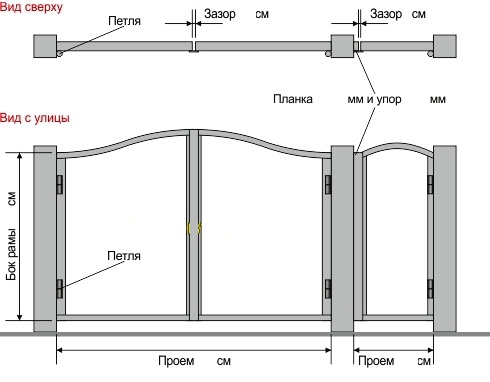 Примечания:                                                                                                                                   В случае отказа от сделки со стороны заказчика, предоплата остается у исполнителя. Изделия выполненные под заказ, (по размерам заказчика) возврату и обмену не подлежат.Стоимость______________                 Предоплата_____________ООО «Ковка-Профиль»                                                                                      Заказчик___________________   ___________                                _______________________   _________Заказ №                                                                   от «___» ______________ 20    г.Заказчик _____________________________________________________________________Адрес ________________________________________________________________________Телефон______________________________;Арт.№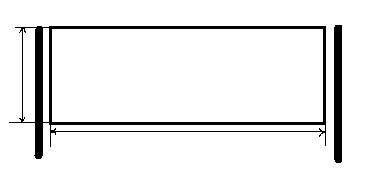 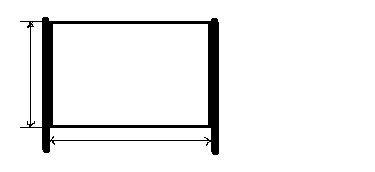 Кол-во секций____________                                            Кол-во секций_______Кол-во секций _________                                       Примечания:                                                                                                                                             В случае отказа от сделки со стороны заказчика, предоплата остается у исполнителя.                                                                                                                                                                                                                                  Изделия выполненные под заказ (по размерам заказчика) возврату не подлежат.Стоимость______________                 Предоплата_____________ООО «Ковка-Профиль»                                                                                      Заказчик___________________   ___________                                _______________________   _________